Program na mesiac Január 2019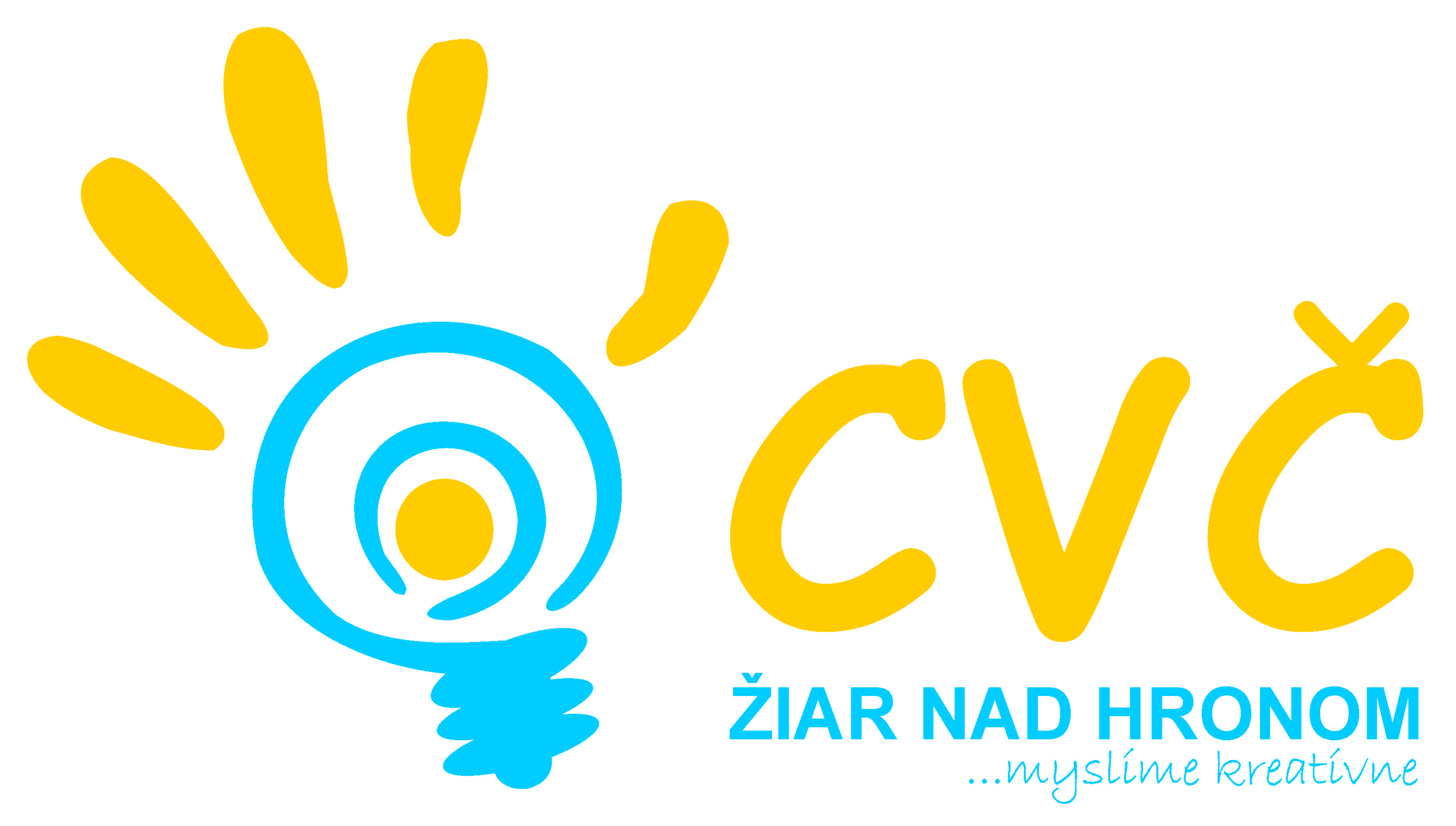 Oddelenia Centra voľného času v Žiari nad HronomOddelenia Centra voľného času v Žiari nad HronomOddelenia Centra voľného času v Žiari nad HronomOddelenia Centra voľného času v Žiari nad HronomŠportEstetikaPedagogikaPrírodoveda Veda a technikaMládež15.01.2019 o 08:00 hod.OK Basketbal SŠ(školská športová postupová súťaž chlapcov a dievčat SŠ v basketbale)Miesto: Mestská športová hala, ZHÚčastníci: chlapci a dievčatá SŠ22.01.2019 o 08:00 hod.OK Florbal ZŠ(školská športová postupová súťaž pre chlapcov ZŠ vo florbale) Miesto: ZŠ, Ul. Jilemnického 2, Žiar nad Hronom ZŠ, Ul. M. R. Štefánika č. 17, ZH Účastníci: žiaci ZŠ23.01.2019 o 08:00 hod.OK Florbal ZŠ(školská športová postupová súťaž pre dievčat ZŠ vo florbale)Miesto: ZŠ, Ul. Jilemnického 2, Žiar nad Hronom ZŠ, Ul. M. R. Štefánika č. 17, ZHÚčastníci: žiačky ZŠ 25.01.2019 o 08:00 hod.RK Basketbal SŠ(školská športová postupová súťaž chlapcov a dievčat SŠ v basketbale)Miesto: Mestská športová hala, ZHÚčastníci: chlapci a dievčatá SŠ 29.01.2019 o 08:00 hod.OK Basketbal ZŠ(školská športová postupová súťaž chlapcov ZŠ v basketbale)Miesto: Mestská športová hala, ZHÚčastníci: žiaci ZH8., 10. a 18.01.2019Extrémizmus(Cyklus „Viem kto som.“ – s akými druhmi návykových látok sa u nás stretneme a prečo sa im vyhnúť))Miesto: základné školy v meste Žiar nad HronomÚčastníci: žiaci 6. ročníkov ZŠ v meste ZH16.01.2019 o 08:00 hod.OK olympiády v anglickom jazyku(okresné kolo 29. ročníka školskej postupovej súťaže)Miesto: CVČ, Ul. M. R. Štefánika č. 17, Žiar nad HronomÚčastníci: žiaci II. stupňa ZŠ z okresu ZH17.01.2019 o 08:00 hod.OK olympiády v nemeckom jazyku(okresné kolo 29. ročníka školskej postupovej súťaže)Miesto: CVČ, Ul. M. R. Štefánika č. 17, Žiar nad HronomÚčastníci: žiaci II. stupňa ZŠ a študenti SŠ z okresu ZH8.01.2019 o 09:00 hod.Stretnutie s porotcami a rozhodcami FLL(inštruktáž k súťaži FLL)Miesto: multimediálna miestnosť, ZŠ, Ul. M. R. Štefánika č. 17, ZHÚčastníci: porotcovia, rozhodcovia FLL15.01.2019 o 07:00 hod.RK First LEGO League(regionálne kolo súťaže)Miesto: MsKC, SNP 119, ZHÚčastníci: žiaci ZŠ a študenti SŠ zo širšieho regiónu23.1.2019 o 11:00 hod. Vyhodnotenie súťaže „Staň sa tvorcom“(v spolupráci s TUBAPACK-om)Miesto: estrádna sála MsKCÚčastníci: žiaci 6. a 7. ročníkov ZŠ30.01.2019 o 08:00 hod.OK matematickej olympiády Z5, Z9(okresné kolo 68. ročníka školskej postupovej súťaže)Miesto: CVČ, multim. miestnosť. Ul. M. R. Štefánika č. 17, Žiar nad HronomÚčastníci: žiaci II. stupňa ZŠ z okresu ZH11.01.2019 o 15:00 hod.Stretnutie MŽPMiesto: obývačka CVČ Žiar nad Hronom Účastníci: zástupcovia ZŠ a OGY(nominovaní členovia MŽP)15.01.2019 o 08:00 hod.OK Basketbal SŠ(školská športová postupová súťaž chlapcov a dievčat SŠ v basketbale)Miesto: Mestská športová hala, ZHÚčastníci: chlapci a dievčatá SŠ22.01.2019 o 08:00 hod.OK Florbal ZŠ(školská športová postupová súťaž pre chlapcov ZŠ vo florbale) Miesto: ZŠ, Ul. Jilemnického 2, Žiar nad Hronom ZŠ, Ul. M. R. Štefánika č. 17, ZH Účastníci: žiaci ZŠ23.01.2019 o 08:00 hod.OK Florbal ZŠ(školská športová postupová súťaž pre dievčat ZŠ vo florbale)Miesto: ZŠ, Ul. Jilemnického 2, Žiar nad Hronom ZŠ, Ul. M. R. Štefánika č. 17, ZHÚčastníci: žiačky ZŠ 25.01.2019 o 08:00 hod.RK Basketbal SŠ(školská športová postupová súťaž chlapcov a dievčat SŠ v basketbale)Miesto: Mestská športová hala, ZHÚčastníci: chlapci a dievčatá SŠ 29.01.2019 o 08:00 hod.OK Basketbal ZŠ(školská športová postupová súťaž chlapcov ZŠ v basketbale)Miesto: Mestská športová hala, ZHÚčastníci: žiaci ZH8., 10. a 18.01.2019Extrémizmus(Cyklus „Viem kto som.“ – s akými druhmi návykových látok sa u nás stretneme a prečo sa im vyhnúť))Miesto: základné školy v meste Žiar nad HronomÚčastníci: žiaci 6. ročníkov ZŠ v meste ZH16.01.2019 o 08:00 hod.OK olympiády v anglickom jazyku(okresné kolo 29. ročníka školskej postupovej súťaže)Miesto: CVČ, Ul. M. R. Štefánika č. 17, Žiar nad HronomÚčastníci: žiaci II. stupňa ZŠ z okresu ZH17.01.2019 o 08:00 hod.OK olympiády v nemeckom jazyku(okresné kolo 29. ročníka školskej postupovej súťaže)Miesto: CVČ, Ul. M. R. Štefánika č. 17, Žiar nad HronomÚčastníci: žiaci II. stupňa ZŠ a študenti SŠ z okresu ZH8.01.2019 o 09:00 hod.Stretnutie s porotcami a rozhodcami FLL(inštruktáž k súťaži FLL)Miesto: multimediálna miestnosť, ZŠ, Ul. M. R. Štefánika č. 17, ZHÚčastníci: porotcovia, rozhodcovia FLL15.01.2019 o 07:00 hod.RK First LEGO League(regionálne kolo súťaže)Miesto: MsKC, SNP 119, ZHÚčastníci: žiaci ZŠ a študenti SŠ zo širšieho regiónu23.1.2019 o 11:00 hod. Vyhodnotenie súťaže „Staň sa tvorcom“(v spolupráci s TUBAPACK-om)Miesto: estrádna sála MsKCÚčastníci: žiaci 6. a 7. ročníkov ZŠ30.01.2019 o 08:00 hod.OK matematickej olympiády Z5, Z9(okresné kolo 68. ročníka školskej postupovej súťaže)Miesto: CVČ, multim. miestnosť. Ul. M. R. Štefánika č. 17, Žiar nad HronomÚčastníci: žiaci II. stupňa ZŠ z okresu ZHProjekty a ostatné15.01.2019 o 08:00 hod.OK Basketbal SŠ(školská športová postupová súťaž chlapcov a dievčat SŠ v basketbale)Miesto: Mestská športová hala, ZHÚčastníci: chlapci a dievčatá SŠ22.01.2019 o 08:00 hod.OK Florbal ZŠ(školská športová postupová súťaž pre chlapcov ZŠ vo florbale) Miesto: ZŠ, Ul. Jilemnického 2, Žiar nad Hronom ZŠ, Ul. M. R. Štefánika č. 17, ZH Účastníci: žiaci ZŠ23.01.2019 o 08:00 hod.OK Florbal ZŠ(školská športová postupová súťaž pre dievčat ZŠ vo florbale)Miesto: ZŠ, Ul. Jilemnického 2, Žiar nad Hronom ZŠ, Ul. M. R. Štefánika č. 17, ZHÚčastníci: žiačky ZŠ 25.01.2019 o 08:00 hod.RK Basketbal SŠ(školská športová postupová súťaž chlapcov a dievčat SŠ v basketbale)Miesto: Mestská športová hala, ZHÚčastníci: chlapci a dievčatá SŠ 29.01.2019 o 08:00 hod.OK Basketbal ZŠ(školská športová postupová súťaž chlapcov ZŠ v basketbale)Miesto: Mestská športová hala, ZHÚčastníci: žiaci ZH8., 10. a 18.01.2019Extrémizmus(Cyklus „Viem kto som.“ – s akými druhmi návykových látok sa u nás stretneme a prečo sa im vyhnúť))Miesto: základné školy v meste Žiar nad HronomÚčastníci: žiaci 6. ročníkov ZŠ v meste ZH16.01.2019 o 08:00 hod.OK olympiády v anglickom jazyku(okresné kolo 29. ročníka školskej postupovej súťaže)Miesto: CVČ, Ul. M. R. Štefánika č. 17, Žiar nad HronomÚčastníci: žiaci II. stupňa ZŠ z okresu ZH17.01.2019 o 08:00 hod.OK olympiády v nemeckom jazyku(okresné kolo 29. ročníka školskej postupovej súťaže)Miesto: CVČ, Ul. M. R. Štefánika č. 17, Žiar nad HronomÚčastníci: žiaci II. stupňa ZŠ a študenti SŠ z okresu ZH8.01.2019 o 09:00 hod.Stretnutie s porotcami a rozhodcami FLL(inštruktáž k súťaži FLL)Miesto: multimediálna miestnosť, ZŠ, Ul. M. R. Štefánika č. 17, ZHÚčastníci: porotcovia, rozhodcovia FLL15.01.2019 o 07:00 hod.RK First LEGO League(regionálne kolo súťaže)Miesto: MsKC, SNP 119, ZHÚčastníci: žiaci ZŠ a študenti SŠ zo širšieho regiónu23.1.2019 o 11:00 hod. Vyhodnotenie súťaže „Staň sa tvorcom“(v spolupráci s TUBAPACK-om)Miesto: estrádna sála MsKCÚčastníci: žiaci 6. a 7. ročníkov ZŠ30.01.2019 o 08:00 hod.OK matematickej olympiády Z5, Z9(okresné kolo 68. ročníka školskej postupovej súťaže)Miesto: CVČ, multim. miestnosť. Ul. M. R. Štefánika č. 17, Žiar nad HronomÚčastníci: žiaci II. stupňa ZŠ z okresu ZHjanuár 2019 Zdravý úsmev(dlhoročný, úspešný projekt v oblasti zdravia a dentálnej hygieny)Miesto: ZŠ v meste Žiar nad HronomÚčastníci: deti I. a II. ročníka ZŠPripravujemePripravujemePripravujemePripravujeme   OK Volejbal žiačky SŠ              OK Geografická olympiáda                Hlavolamy pre naše hlavy                    Stretnutie MŽP            RK Basketbal žiaci ZŠ               OK Dejepisná olympiáda          Cyklus „Viem kto som“ – Zdravie si chráň                                                                Preventívna prednáška na tému 1. Pomoc   OK Volejbal žiačky SŠ              OK Geografická olympiáda                Hlavolamy pre naše hlavy                    Stretnutie MŽP            RK Basketbal žiaci ZŠ               OK Dejepisná olympiáda          Cyklus „Viem kto som“ – Zdravie si chráň                                                                Preventívna prednáška na tému 1. Pomoc   OK Volejbal žiačky SŠ              OK Geografická olympiáda                Hlavolamy pre naše hlavy                    Stretnutie MŽP            RK Basketbal žiaci ZŠ               OK Dejepisná olympiáda          Cyklus „Viem kto som“ – Zdravie si chráň                                                                Preventívna prednáška na tému 1. Pomoc   OK Volejbal žiačky SŠ              OK Geografická olympiáda                Hlavolamy pre naše hlavy                    Stretnutie MŽP            RK Basketbal žiaci ZŠ               OK Dejepisná olympiáda          Cyklus „Viem kto som“ – Zdravie si chráň                                                                Preventívna prednáška na tému 1. PomocPravidelná záujmová činnosťPravidelná záujmová činnosťPravidelná záujmová činnosťPravidelná záujmová činnosťMalý výtvarníkMalý výskumník Rekreačné plávanie MŠGymnastika MŠ Tanečná MŠDFS Hronček MŠZdravé nôžky pre MŠRekreačné plávanie ZŠKreatívna tvorbaDFS Hronček ZŠMaškrtníčekŠach Moderný tanecHravá ruštinaGymnastika ZŠHalový futbalLegovačka Zdravé nôžky ZŠStolný tenisFlorbal ml.Florbal st.PumptrackKlub Most